สารบัญเรื่อง											     หน้าบทนา (Introduction)	ที่มาและความสำคัญ (Importance) 							2	นโยบายองค์กร (Policy) 									3	วิสัยทัศน์ขององค์กร (Vision)								3	พันธกิจขององค์กร (Obligation) 								3	วัตถุประสงค์ของแผนปฏิบัติการสำหรับทุกภัยอันตราย (Objective of AHP) 			4	ขอบเขตของแผนปฏิบัติการสำหรับทุกภัยอันตราย (Scope of AHP) 				4ส่วนที่ 1 Hazard Analysis Summary 							    	5           สรุปการวิเคราะห์เหตุการณ์ภัยอันตรายทางสุขภาพที่เกิดขึ้นส่วนที่ 2 การลำดับความสำคัญภัยอันตรายและความเสี่ยง						7ส่วนที่ 3 Hazards & Lead Agency สรุปภัยอันตรายที่มีความสำคัญและผู้มีบทบาทหลัก 		9ส่วนที่ 4 Core Public Health Capacities ขีดความสามารถหลักสำหรับการจัดการภาวะฉุกเฉิน	18ส่วนที่ 5 กิจกรรมที่สำคัญที่ต้องดำเนินการในแต่ละขั้นตอนของการจัดการภาวะฉุกเฉิน			20ส่วนที่ 6 Hazards Specific Plan 									22	แผนรองรับโรคติดเชื้ออุบัติใหม่ 								23	แผนรองรับอุบัติเหตุหมู่ทางถนน								40	แผนรองรับภัยจากไฟไหม้บ่อขยะ 								45ที่มาและความสำคัญ (Importance)	จังหวัดสระแก้ว มีพื้นที่ติดแนวชายแดน เป็นเขตอุตสาหกรรมการเกษตร การขนส่งสินค้าระหว่างประเทศและพื้นที่การท่องเที่ยว จึงมีการเคลื่อนย้ายถิ่นฐานของประชากรทั้งในภาคอุตสาหกรรมและการท่องเที่ยวเป็นจำนวนมาก จึงเป็นเขตพื้นที่เสี่ยงเกิดภาวะฉุกเฉินด้านสาธารณสุขทั้งในพื้นที่และระหว่างประเทศ (Public Health of International Concern; PHEIC) ได้ในหลากหลายรูปแบบ ภายใต้ปัจจัยเกี่ยวข้องหลายปัจจัย โดยมีความเสี่ยง (Risk) ที่สามารถทำให้เกิดภาวะฉุกเฉินด้านสาธารณสุขทั้งในพื้นที่และระหว่างประเทศ ดังนี้	1) ความเสี่ยงต่อการเกิดโรคระบาด ได้แก่โรคติดเชื้อไวรัสโคโรนา 2019 ข้อมูลจากงานระบาดวิทยา สำนักงานสาธารณสุขจังหวัดสระแก้ว  พบว่า ในปี 2563-2565 จังหวัดสระแก้ว พบผู้ป่วย 15 ราย ไม่มีผู้เสียชีวิต  ปี 2564 พบผู้ป่วย 19,911 ราย เสียชีวิต 104 รายและในปี 2565  พบผู้ป่วย 20,4511 ราย เสียชีวิต 86 รายโดยเฉพาะในพื้นที่อำเภอชายแดน (อำเภออรัญประเทศ อำเภอตาพระยา อำเภอโคกสูง อำเภอคลองหาด) ต้องเผชิญความเสี่ยงจากสถานการณ์ของโรคติดเชื้อไวรัสโคโรนา 2019 ซึ่งแฝงมาพร้อมกับผู้เดินทางซึ่งเป็นผู้ป่วยสงสัยที่เดินทางมาจากประเทศกัมพูชา  	2) ความเสี่ยงต่อการเกิดอุทกภัย  ลักษณะภูมิประเทศของจังหวัดสระแก้ว โดยรวมเป็นพื้นที่ราบถึงราบสูงและมีภูเขาสูงสลับซับซ้อน มีระดับความสูงจากน้ำทะเล 74 เมตร กล่าวคือ ด้านทิศเหนือ มีเทือกเขาบรรทัดซึ่งเป็นต้นกำเนิดของแม่น้ำบางประกง มีลักษณะเป็นป่าเขาทึบได้แก่ บริเวณอุทยานแห่งชาติปางสีดาเป็นแหล่งต้นน้ำลำธาร ด้านทิศใต้ มีลักษณะเป็นที่ราบเชิงเขามีสภาพเป็นป่าโปร่ง ส่วนใหญ่ถูกบุกรุก แผ้วถางป่าเพื่อทำการเกษตร ทำให้เกิดสภาพป่าเสื่อมโทรม ตอนกลางมีลักษณะเป็นที่ราบได้แก่ อำเภอวังน้ำเย็น อำเภอวังสมบูรณ์  เป็นเขตติดต่อกับจังหวัดจันทบุรี   ด้านทิศตะวันออก ลักษณะเป็นที่ราบถึงราบสูง และมีสภาพเป็นป่าโปร่ง  ทำไร่ ทำนา ด้านทิศตะวันตก นับตั้งแต่อำเภอวัฒนานครมีลักษณะเป็นสันปันน้ำ โดยทางตะวันตกเป็นที่ลาดสู่อำเภอเมืองสระแก้ว ส่วนทางทิศตะวันออกลาดลงสู่อำเภออรัญประเทศเข้าเขตประเทศกัมพูชา  จึงมีความเสี่ยงต่อการเกิดอุทกภัยจากน้ำป่าไหลหลากในทุกอำเภอ   	3) ความเสี่ยงต่อการเกิดอัคคีภัย  จังหวัดสระแก้วมีความเสี่ยงต่อการเกิดอัคคีภัยในพื้นที่การเกษตรได้แก่การเผาไร่อ้อยของเกษตรกรในฤดูกาลตัดอ้อย การเกิดอัคคีภัยจากขยะได้แก่ กากน้ำตาลในโรงงานน้ำตาล        ขยะบริเวณตลาดโรงเกลือ ไฟไหม้ในตลาดโรงเกลือเนื่องจากโครงสร้างอาคารมีลักษณะแออัดและเก่าแก่เสี่ยงต่อไฟฟ้าลัดวงจร  เป็นต้น 	4) ความเสี่ยงต่อชุมนุมประท้วง จังหวัดสระแก้ว มีความเสี่ยงต่อการชุมนุมประท้วงของประชาชนกรณีได้รับความเดือดร้อนในเรื่องต่างๆเช่น ราคาสินค้าเกษตรตกต่ำ ปัญหาเรื่องที่ดินทำกิน  ที่มักจะเดินทางมาประท้วงที่ศาลากลางจังหวัดสระแก้ว และในตัวอำเภอต่างๆ เช่น เกษตรกรชาวไร่อ้อย เป็นต้น 	5) ความเสี่ยงต่อโรคระบาดต่อเนื่อง จังหวัดสระแก้วเป็นการระบาดของโรคไข้เลือดออก โดยในปี 2564 พบผู้ป่วยด้วยโรคไข้เลือดออก จำนวน 1,499 ราย อัตราป่วย 266.76 ต่อแสนประชากร เสียชีวิต 3 ราย อัตราตายต่อแสนประชากร 0.53 อัตราป่วยตายเท่ากับ 0.20 ปี 2564 พบผู้ป่วย 42 ราย อัตราป่วย 7.47 ต่อแสนประชากร ไม่มีผู้เสียชีวิต ลักษณะการระบาดเป็นแบบปีเว้น 2 ปี และยังเป็นปัญหาทางด้านสาธารณสุขของจังหวัดสระแก้ว 	จากเหตุปัจจัยดังกล่าว สำนักงานสาธารณสุขจังหวัดสระแก้ว จึงตระหนักว่า การแก้ไขสถานการณ์ฉุกเฉินด้านสาธารณสุขทั้งจากสถานการณ์ภัยพิบัติและสถานการณ์โรคติดต่ออุบัติใหม่ที่มีระดับความรุนแรงและผลกระทบสูงนั้น จำเป็นต้องมีเครื่องมือในการจัดการภาวะวิกฤติที่เป็นระบบเดียวกัน จึงจะทำให้การจัดการแก้ไขปัญหาเป็นไปอย่างมีประสิทธิภาพ และสามารถลดการสูญเสียในชีวิตและทรัพย์สินของประชาชนได้ สำนักงานสาธารณสุขจังหวัดสระแก้ว ซึ่งการจะดำเนินการดังกล่าวให้สำเร็จตามวัตถุประสงค์ข้างต้นได้ จำเป็นต้องมีการจัดทำแผนเตรียมความพร้อม และแผนปฏิบัติการสำหรับทุกภัยอันตราย (All Hazard Plan) เพื่อใช้เป็นเครื่องมือในการตอบโต้ภาวะฉุกเฉินที่จะเกิดขึ้นในอนาคต อย่างมีประสิทธิภาพนโยบายองค์กร (Policy)สำนักงานสาธารณสุขจังหวัดสระแก้ว ได้ตระหนักถึงภัยอันตรายและผลกระทบจากสถานการณ์ภาวะฉุกเฉินทางสาธารณสุข หรือภัยพิบัติต่างๆ ที่อาจทำให้ภารกิจของหน่วยงานต้องหยุดชะงัก หรือไม่สามารถดำเนินต่อไปได้ ดังนั้นเพื่อเป็นการเตรียมความพร้อมรับมือ และตอบโต้ภาวะฉุกเฉินทางสาธารณสุขได้อย่างมีประสิทธิภาพ จึงกำหนดนโยบายการจัดการเตรียมความพร้อมตอบโต้ภาวะฉุกเฉินของหน่วยงาน ดังต่อไปนี้1. สนับสนุนให้กลุ่มงานมีการจัดทำแผนปฏิบัติการสำหรับทุกภัยอันตราย (All Hazards plan : AHP)  เพื่อเป็นแนวทางปฏิบัติงานของหน่วยงาน กรณีที่มีการประกาศภาวะฉุกเฉินทางสาธารณสุขในพื้นที่ 2. ดำเนินงานแผนยุทธศาสตร์ชาติระยะ 20 ปี จังหวัดสระแก้ว  (พ.ศ.2560-2579) ตามประเด็นยุทธศาสตร์ที่ 5  การพัฒนาระบบการตอบโต้ภาวะฉุกเฉินและภัยสุขภาพ3. สำนักงานสาธารณสุขจังหวัดสระแก้ว จัดทำแผนปฏิบัติการเฉพาะโรค (Hazard Specific Plan) กรณี เกิดโรคติดต่ออุบัติใหม่ และทำการฝึกซ้อมแผนฯ อย่างน้อยปีละหนึ่งครั้งหรือทบทวนให้เป็นปัจจุบัน 4. คณะกรรมการบริหารของหน่วยงาน และผู้รับผิดชอบแผนงานโรคแต่ละโรค/ภัย มีส่วนร่วมในการจัดทำแผนปฏิบัติการสำหรับทุกภัยอันตราย ของสำนักงานสาธารณสุขจังหวัดสระแก้ว ในภาพรวมวิสัยทัศน์ขององค์กร (Vision)	ต้นแบบการจัดการเมืองสาธารณสุขชายแดนของประเทศในระดับนานาชาติ  ระบบสุขภาพเข็มแข็ง ประชาชน และภาคีเป็นเจ้าของ สู่เมืองแห่งสุขภาวะที่ยั่งยืนพันธกิจขององค์กร (Obligation)	1. ศึกษา วิเคราะห์ วิจัย พัฒนาองค์ความรู้ด้านการเฝ้าระวัง ป้องกัน และการควบคุมโรคและภัยที่คุกคามสุขภาพให้เหมาะสมกับสภาพพื้นที่ที่รับผิดชอบ 	2. สนับสนุนการพัฒนามาตรฐาน เกี่ยวกับหลักเกณฑ์และรูปแบบการดำเนินงานเฝ้าระวัง ป้องกัน และการควบคุมโรคและภัยที่คุกคามสุขภาพในเขตพื้นที่ที่รับผิดชอบ	3. ถ่ายทอดองค์ความรู้และเทคโนโลยีด้านการเฝ้าระวัง ป้องกัน และการควบคุมโรคและภัยที่คุกคามสุขภาพให้แก่หน่วยงานภาครัฐ ภาคเอกชน องค์กรปกครองท้องถิ่น และประชาชนในพื้นที่ที่รับผิดชอบ	4. ประสานและสนับสนุนการปฏิบัติงานร่วมกับหน่วยงานเกี่ยวข้องในการเฝ้าระวัง ป้องกัน และการควบคุมโรคและภัยที่คุกคามสุขภาพในเขตพื้นที่ที่รับผิดชอบ	5. สนับสนุนการเฝ้าระวัง ป้องกัน และการควบคุมโรคบริเวณชายแดน เพื่อการป้องกันโรคระหว่างประเทศ	6. เผยแพร่ข้อมูลข่าวสารด้านการเฝ้าระวัง ป้องกัน และการควบคุมโรคและภัยสุขภาพในเขตพื้นที่ที่รับผิดชอบ	7. ปฏิบัติงานร่วมกับหรือสนับสนุนการปฏิบัติงานของหน่วยงานอื่นที่เกี่ยวข้องหรือที่ได้รับมอบหมายวัตถุประสงค์ของแผนปฏิบัติการสำหรับทุกภัยอันตราย (Objective of AHP)	เพื่อใช้เป็นเครื่องมือในการจัดการแก้ไขสถานการณ์ฉุกเฉินทางสาธารณสุขทั้งจากสถานการณ์ภัยพิบัติและสถานการณ์โรคติดต่ออุบัติใหม่ที่มีระดับความรุนแรงและผลกระทบสูงที่อาจจะเกิดขึ้นในพื้นที่จังหวัดสระแก้ว                   ในอนาคต ได้อย่างมีประสิทธิภาพ และสามารถลดการสูญเสียในชีวิตและทรัพย์สินของประชาชนได้ขอบเขตของแผนปฏิบัติการสำหรับทุกภัยอันตราย (Scope of AHP)	เตรียมความพร้อมกรณียกระดับเปิดศูนย์ปฏิบัติการภาวะฉุกเฉิน สำนักงานสาธารณสุขจังหวัดสระแก้ว เพื่อตอบโต้สถานการณ์ฉุกเฉินทางสาธารณสุข ในพื้นที่จังหวัดสระแก้ว โดยมีหน่วยงานภายในและหน่วยงานภายนอกที่เกี่ยวข้องร่วมดำเนินการระยะเวลาในการดำเนินการของแผนปฏิบัติการสำหรับทุกภัยอันตราย (Period)	ตั้งแต่วันที่ 1 มีนาคม 2562 เป็นต้นไป	สำนักงานสาธารณสุขจังหวัดสระแก้ว ได้ดำเนินการวิเคราะห์ระดับความเสี่ยงของเหตุการณ์                            ภัยอันตรายทางสุขภาพที่อาจขยายความรุนแรงเป็นภาวะฉุกเฉินทางสาธารณสุข จนต้องยกระดับการเปิดศูนย์ปฏิบัติการภาวะฉุกเฉินของสำนักงานฯ โดยใช้ระบบบัญชาการเหตุการณ์ (EOC&ICS) เพื่อตอบโต้ภาวะฉุกเฉินทางสาธารณสุข  โดยนำผลการประเมินความเสี่ยงและวิเคราะห์เหตุการณ์ภัยอันตรายทางสุขภาพมาใช้เป็นข้อกำหนดเพื่อจัดทำ “แผนปฏิบัติการสำหรับทุกภัยอันตราย : All Hazards Plan” ให้สามารถรับมือได้ทุกโรคและภัยสุขภาพ      ตามหลักสากล ได้แก่ 1.ภัยจากโรคติดเชื้อ (Biological) 2.ภัยจากสารเคมี (Chemical Events) 3.ภัยธรรมชาติและสิ่งแวดล้อม (Natural & Environmental Events) 4)ภัยจากอุบัติเหตุ/การบาดเจ็บและการก่อการร้าย/วินาศกรรม (Explosion & Trauma events) และ5)ภัยจากรังสี (Radiological Events) และเมื่อประเมินความเสี่ยงในเหตุการณ์ต่างๆ ที่อาจเกิดขึ้น พบผลการวิเคราะห์เหตุการณ์ภัยอันตรายทางสุขภาพ (Hazard Analysis Summary) ดังนี้	1.  Biological : ภัยจากโรคติดเชื้อ		1.1	โรคไข้หวัดใหญ่		1.4	โรคไข้หวัดนก		1.5	โรคไข้เลือดออก		1.6	โรคพิษสุนัขบ้าในคน		1.7	วัณโรคดื้อยาหลายขนานชนิดรุนแรงมาก (XDR-TB)	2.  Chemical Events : ภัยจากสารเคมี 		2.1	ฝุ่น PM 2.5 		2.2	สารเคมีรั่วไหล		2.3	ไฟไหม้บ่อขยะ  	3.  Natural & Environmental Events : ภัยธรรมชาติและสิ่งแวดล้อม		3.1	น้ำท่วม	4.  Explosion & Trauma events : ภัยจากอุบัติเหตุ/การบาดเจ็บ และการก่อการร้าย/วินาศกรรม		4.1	อุบัติเหตุหมู่/อุบัติเหตุบนท้องถนน		4.2	ภัยสงครามบริเวณชายแดน 		4.4	การชุมนุมของคนหมู่มากและการจลาจล		5.  Radiological Events : ภัยจากรังสี     - ไม่มี	สำนักงานสาธารณสุขจังหวัดสระแก้ว ดำเนินการจัดลำดับความสำคัญของภัยอันตรายที่ส่งผลกระทบกับสุขภาพประชาชนในพื้นที่ โดยวิเคราะห์ระดับความเสี่ยงด้วยกระบวนการจัดลำดับความสำคัญ  Risk Matrix       ซึ่งพิจารณาจาก 1. โอกาสเกิด (Likelihood) 2. ผลกระทบหรือความรุนแรงของเหตุการณ์หาก เกิดขึ้น (Consequences) และเมื่อพิจารณาจากการจัดลำดับความสำคัญโดยใช้ Risk Matrix ทำให้ทราบถึง ความสำคัญของแต่ละเหตุการณ์ที่ต้องดำเนินการจัดทำ “แผนปฏิบัติการสำหรับทุกภัยอันตราย: All  Hazards Plan”    เพื่อรองรับการยกระดับเปิดศูนย์ปฏิบัติการภาวะฉุกเฉินและระบบบัญชาการเหตุการณ์ (EOC&ICS)  ในพื้นที่ ดังนี้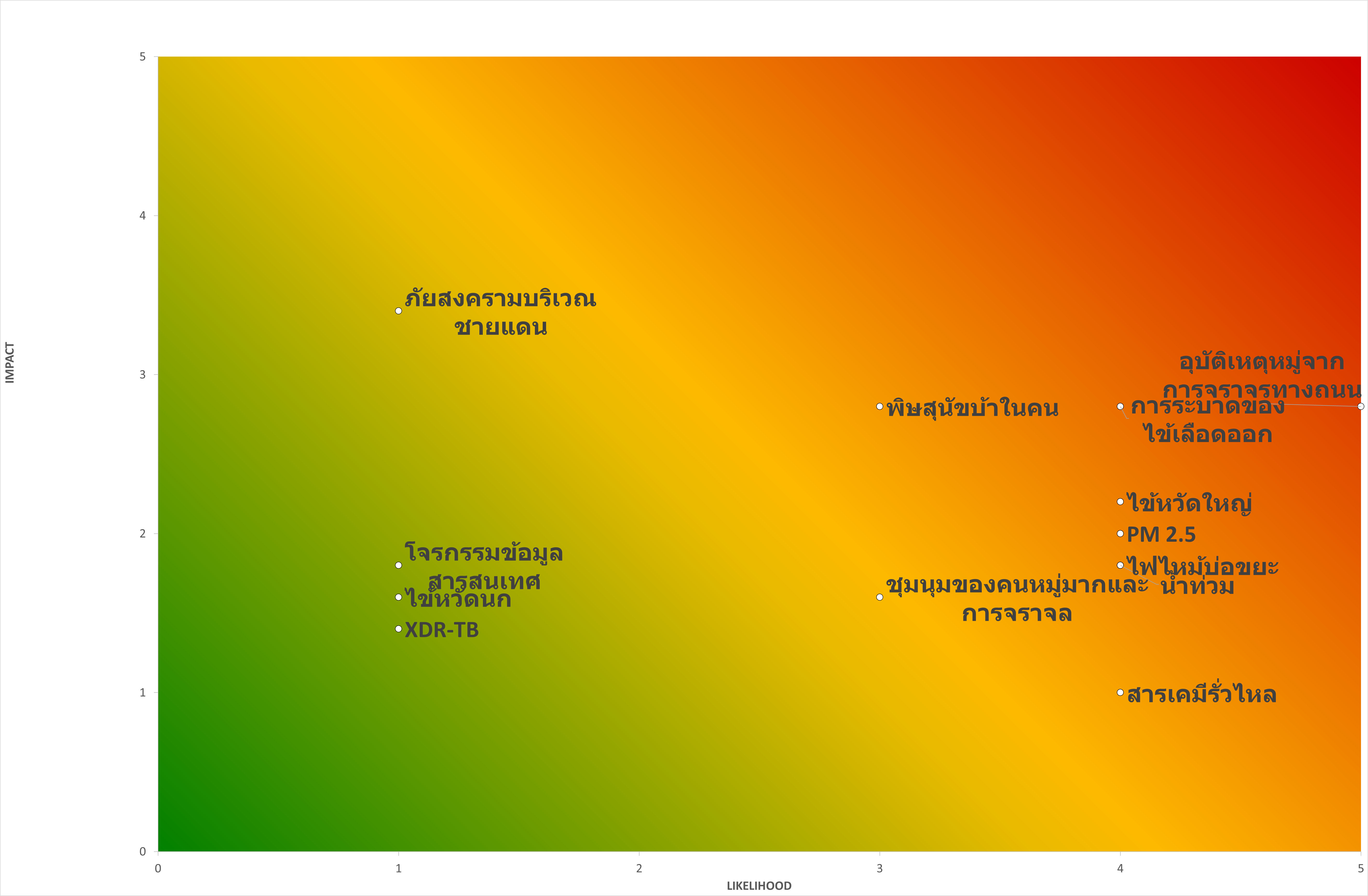 	เมื่อพิจารณาจากการจัดลำดับความสำคัญโดยใช้ Risk Matrix ทำให้ทราบถึงความสำคัญของแต่ละเหตุการณ์ที่ต้องดำเนินการจัดทำแผนปฏิบัติการสำหรับทุกภัยอันตราย : All Hazards Plan เพื่อรองรับ โดยแบ่งโรคและภัย ตามระดับความเสี่ยง ได้ดังนี้อุบัติเหตุหมู่จากการจราจรทางถนน  	ระดับ สูงมากการระบาดของโรคไข้เลือดออก 		ระดับ สูงไข้หวัดใหญ่ 				ระดับ สูงฝุ่น PM 2.5 				ระดับ สูงไฟไหม้บ่อขยะ 				ระดับ สูงCommunity Preparedness (การเตรียมความพร้อมของชุมชน)  สื่อสารสร้างความเข้าใจในชุมชนเกี่ยวกับโรคหรือภัยสุขภาพชี้แจงการปฏิบัติตัวของชุมชนเมื่อเกิดโรคหรือภัยสุขภาพจัดทำข้อมูลที่บ่งชี้สภาวะสุขภาพอนามัยของชุมชนการจัดทำประชาคมเพื่อสร้างข้อตกลงร่วมกันในชุมชนInformation Sharing (การแลกเปลี่ยนข่าวสาร)มีระบบรายงานภายในเครือข่ายการปฏิบัติงานจัดระบบการเข้าถึง/เชื่อมต่อข้อมูลระหว่างหน่วยงานที่เกี่ยวข้องจัดตั้งศูนย์สารสนเทศระดับกระทรวง/กรม เพื่อการแลกเปลี่ยนข่าวสารPublic Health Surveillance (การเฝ้าระวังทางสาธารณสุข) สร้างระบบ Call center ของระดับกระทรวง/กรม (1422 และ 1669)การเฝ้าระวัง ตรวจจับในระบบรายงานปกติ ในภาวะก่อนเกิดเหตุมีระบบ Event base จากการเฝ้าระวังของเครือข่ายในชุมชน และสื่อต่างๆ สร้างระบบการเตือนภัย เพื่อเตือนภัยแก่สาธารณชนติดตามปัญหาสุขภาพ และนำไปเป็นพื้นฐานในการกำหนดนโยบายSituation  Awareness and Emergency Warning (การตระหนักรู้สถานการณ์และการแจ้งเตือนภัยเหตุการณ์ฉุกเฉิน)การตรวจสอบข่าวและเหตุการณ์ที่ผิดปกติรวบรวม วิเคราะห์ ประเมินความเสี่ยง และจัดทำรายงานสถานการณ์โรค/ภัยสุขภาพ เพื่อนำเสนอผู้บริหารEmergency Operations Coordination (การประสานงานเพื่อปฏิบัติการในภาวะฉุกเฉิน)จัดทำคำสั่งการเปิดศูนย์ปฏิบัติการภาวะฉุกเฉิน (EOC) พร้อมให้ผู้บริหารลงนามจัดทำเนียบรายชื่อเจ้าหน้าที่ในแต่ละกล่อง Functions สำหรับการติดต่อประสานงานจัดทำเนียบรายชื่อหน่วยงานที่เกี่ยวข้องในการดำเนินงานทั้งภายในภายนอกองค์กรSurge Capacities (การระดมทรัพยากรในภาวะฉุกเฉิน)จัดทำทะเบียน/สำรวจทรัพยากรของหน่วยงาน (คน-เงินงบประมาณ-สิ่งของ)จัดทำทะเบียนหน่วยงานที่เกี่ยวข้องในการสนับสนุนทรัพยากรในกรณีเร่งด่วนEpidemiological Investigation & Control (การสอบสวนทางระบาดวิทยาและการควบคุมโรคและภัยสุขภาพ)การเตรียมทีมสอบสวน เตรียมอุปกรณ์พัฒนาศักยภาพผู้ปฏิบัติงานให้มีการหมุนเวียนทดแทนกันได้สามารถควบคุมภาวะฉุกเฉินได้อย่างรวดเร็ว และให้กลับมาอยู่ในภาวะปกติPublic Health Laboratory Testing (การตรวจทางห้องปฏิบัติการสาธารณสุข)มีห้องปฏิบัติการที่สามารถตรวจวิเคราะห์โรคที่กรมควบคุมโรคกำหนดให้ดำเนินการเจ้าหน้าที่ มีความรู้ ความสามารถ ในการตรวจวิเคราะห์ระบบในการจัดสิ่งส่งตรวจและการรายงานที่มีประสิทธิภาพResponder Safety and Health (ความปลอดภัยของผู้ปฏิบัติงาน)กำหนดพื้นที่/แบ่งระดับในภาวะฉุกเฉิน (เขียว  เหลือง  แดง)บุคลากรมีความรู้ ความสามรถด้านความปลอดภัยทั้งโรคและภัยสุขภาพมีอุปกรณ์ ป้องกันตนเอง เพียงพอต่อการปฏิบัติงานEmergency Public Information (การสื่อสารความเสี่ยง)การเฝ้าระวังข้อมูลข่าวสาร ข่าวลือ จากสื่อต่างๆ ทุกช่องทาง และประเมินการรับรู้ของสาธารณะ(Public Perceptions) เพื่อวิเคราะห์ความเสี่ยง วิเคราะห์กลุ่มเป้าหมาย และจัดทำแผนการสื่อสารความเสี่ยงที่เหมาะสม รวดเร็วจัดทำประเด็น ข้อมูลข่าวสาร และผลิตสื่อ ในรูปแบบต่างๆ เช่น ประเด็นข่าว (Press release) ประเด็นสาร (Talking Point) Info graphic เป็นต้น ที่ถูกต้อง ครบถ้วน เหมาะกับสถานการณ์และกลุ่มเป้าหมายดำเนินการสื่อสารความเสี่ยงผ่านช่องทางต่างๆ ที่เหมาะสมประเมินผลและรายงานผลการสื่อสารความเสี่ยงต่อผู้บัญชาการเหตุการณ์เพื่อปรับแผน และการดำเนินการสื่อสารความเสี่ยงอย่างเหมาะสมจัดทำทำเนียบผู้บริหาร โฆษก และวิทยากร เพื่อแถลงข่าว ให้ข่าวกับสื่อมวลชน ประชาชน และหน่วยงานที่เกี่ยวข้องMedical Materiel Management and Distribution (การจัดการและการกระจายเวชภัณฑ์)สำรวจเวชภัณฑ์ที่มีอยู่ในหน่วยงาน จัดทำทะเบียนเวชภัณฑ์ที่ต้องใช้ในแต่ละโรคและภัยสุขภาพสำรวจความต้องการของเครือข่ายจัดทำแผนในการจัดหาและเตรียมเวชภัณฑ์ในภาวะปกติและในภาวะฉุกเฉินจัดทำระบบการเก็บรักษาเวชภัณฑ์แต่ละชนิดให้ถูกต้องเหมาะสมจัดทำแผนการกระจายเวชภัณฑ์ให้หน่วยงานที่ขอรบการสนับสนุนในภาวะปกติและภาวะฉุกเฉินกระจายเวชภัณฑ์ให้กับหน่วยงานเครือข่ายที่ขอรับการสนับสนุนMass Care (การดูแลประชาชนผู้ได้รับผลกระทบจำนวนมาก)จัดทำแผนรองรับกรณีเกิดภาวะฉุกเฉิน และมีการซ้อมแผนเตรียมความพร้อมของสถานพยาบาลที่สามารถรองรับผู้ป่วย/ผู้บาดเจ็บเตรียมศูนย์อพยพ/ศูนย์พักพิงชั่วคราว เพื่อรองรับสถานการณ์ที่เกิดขึ้นมีการจัดหาอาหารและน้ำดื่ม เครื่องอุปโภค บริโภคมีการเตรียมทีมบุคลากรทางการแพทย์ สำหรับดูแล ครอบคลุมทั้งด้าน ร่างกาย จิตใจมีการดูแลจัดการทางด้านสิ่งแวดล้อม และการป้องกันควบคุมโรคติดต่อที่อาจเกิดขึ้นNon-pharmaceutical Interventions (มาตรการที่ไม่ได้ใช้ยา)การบังคับใช้กฎหมายกรณีเกิดเหตุภาวะฉุกเฉินVolunteer management (การจัดการกลุ่มอาสาสมัครที่ร่วมดำเนินการในพื้นที่เกิดเหตุ)การวางระบบการลงทะเบียน แบ่งหน้าที่รับผิดชอบของกลุ่มอาสาสมัคร ที่ปฏิบัติงานในพื้นที่เกิดเหตุการสนับสนุนวัสดุอุปกรณ์, เวชภัณฑ์ เบื้องต้น ในการดำเนินงานตามเหมาะสมติดตามการดำเนินงานและความปลอดภัยของกลุ่มอาสาสมัครที่ปฏิบัติงานในพื้นที่เกิดเหตุCommunity Recovery (การฟื้นฟูชุมชนให้กลับสู่สภาวะปกติ)การจัดการสิ่งแวดล้อม, สุขาภิบาล ในชุมชนที่เกิดเหตุ ให้กลับสู่ภาวะปกติการดูสุขภาพกายและจิตใจ แก่กลุ่มเสี่ยงและผู้ได้รับผลกระทบที่ประสบเหตุภาวะฉุกเฉิน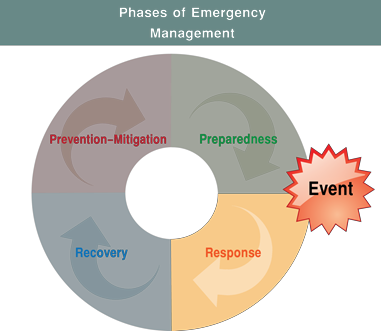 - วางระบบการลดโอกาสการเกิดเหตุการณ์โรคและภัยสุขภาพ- วางระบบการลดผลกระทบของโรคและภัยสุขภาพที่เป็นภาวะฉุกเฉิน ลดความรุนแรงและลดความสูญเสียจากภาวะฉุกเฉินทางสาธารณสุข- วางระบบการจัดการภาวะฉุกเฉินทางสาธารณสุข เพื่อเตรียมการเผชิญสาธารณภัยต่างๆ- การเตรียมศูนย์ปฏิบัติการภาวะฉุกเฉิน กรมควบคุมโรค และระบบบัญชาการเหตุการณ์ (EOC & ICS)- การจัดทำแผนจัดการภาวะฉุกเฉินทางสาธารณสุข และการซ้อมแผนดังกล่าว (PHE Planning & Exercise)- การฝึกอบรมและพัฒนาบุคลากรเพื่อรองรับการตอบโต้ภาวะฉุกเฉินทางสาธารณสุข (PHER Training)- การจัดการและเตรียมข้อมูลที่เกี่ยวข้องกับการจัดการภาวะฉุกเฉินทางสาธารณสุข (Information Management)- การจัดเตรียมเครื่องมือ อุปกรณ์ ยา วัคซีน และเวชภัณฑ์ และระบบการขนส่งต่างๆ ที่เกี่ยวข้องกับ        การตอบโต้ ภาวะฉุกเฉินทางสาธารณสุข (PHE Logistic)- การเตรียมระบบเฝ้าระวังเหตุการณ์ภาวะฉุกเฉินทางสาธารณสุข (PHE Surveillance)- การเตรียมระบบประสานการทำงานร่วมกับเครือข่าย (PHE Networking)- การเตรียมระบบการสื่อสารความเสี่ยง (Risk Communication)- การเปิดศูนย์ปฏิบัติการภาวะฉุกเฉิน กรมควบคุมโรค เพื่อบัญชาการเหตุการณ์- การติดตามเฝ้าระวังและประเมินสถานการณ์อย่างต่อเนื่อง- ส่งทีมเข้าพื้นที่เพื่อให้การช่วยเหลือและบรรเทาความสูญเสียต่อสุขภาพของผู้ประสบเหตุ- ดำเนินการป้องกัน ควบคุมโรคระบาด หรือผลแทรกซ้อนอื่นๆ ที่อาจเกิดขึ้นหลังการเกิดภาวะฉุกเฉินทาง สาธารณสุข- สื่อสารความเสี่ยงอย่างเหมาะสม- ดำเนินการจะระดมทรัพยากรที่เตรียมพร้อมไว้เพื่อตอบโต้ภาวะฉุกเฉินร่วมกับหน่วยงานที่เกี่ยวข้อง- เตรียมการเฝ้าระวังและทีมปฏิบัติการสอบสวบควบคุมโรคก่อนปิดสถานที่พักพิงชั่วคราวในพื้นที่- เตรียมเปิดระบบให้บริการสุขภาพด้านการเฝ้าระวังโรคและภัยสุขภาพของพื้นที่ในภาวะปกติ- ทีมตอบโต้ภาวะฉุกเฉินทางสาธารณสุข เตรียมถ่ายโอนภารกิจให้หน่วยงานที่ปกติ- เตรียมถอนตัวออกจากพื้นที่บทนำ(Introduction)Hazards ที่สำคัญหน่วยงานรับผิดชอบหลักหน่วยงานสนับสนุนทรัพยากรที่จำเป็นBiological : ภัยจากโรคติดเชื้อBiological : ภัยจากโรคติดเชื้อBiological : ภัยจากโรคติดเชื้อBiological : ภัยจากโรคติดเชื้อโรคไข้เลือดออกกลุ่มงานควบคุมโรคติดต่อทุกกลุ่มงาน/งานใน สสจ.สก คน - SRRT/CDCU- ทีมสำรวจลูกน้ำยุงลาย - ทีมพ่นสารเคมี - ผู้เชี่ยวชาญ - บุคลากรทางการแพทย์ (รักษา)งบประมาณ - งบดำเนินงาน - ค่าตอบแทนผู้ปฏิบัติงาน สิ่งของ - ยานพาหนะ - น้ามันเชื้อเพลิง - สารเคมีที่ใช้ในการพ่น - เครื่องพ่นสารเคมี - ทรายทีมีฟอส - อุปกรณ์สื่อสาร- อุปกรณ์ไอทีเพื่อการควบคุมโรค (TanRabad)โรคไข้หวัดใหญ่กลุ่มงานควบคุมโรคติดต่อทุกกลุ่มงาน/งานใน สสจ.สกคน - หน่วยปฏิบัติการควบคุมโรค (CDCU)- ผู้เชี่ยวชาญ- บุคลากรด่านควบคุมโรคงบประมาณ- งบดำเนินงาน- ค่าตอบแทนผู้ปฏิบัติงาน สิ่งของ- ยานพาหนะ- น้ำมันเชื้อเพลิง- เวชภัณฑ์Hazards ที่สำคัญหน่วยงานรับผิดชอบหลักหน่วยงานสนับสนุนทรัพยากรที่จำเป็นBiological : ภัยจากโรคติดเชื้อBiological : ภัยจากโรคติดเชื้อBiological : ภัยจากโรคติดเชื้อBiological : ภัยจากโรคติดเชื้อBiological : ภัยจากโรคติดเชื้อโรคติดเชื้อไข้หวัดใหญ่กลุ่มงานควบคุมโรคติดต่อทุกกลุ่มงาน/งานใน สสจ.สกคน - SRRT/CDCU- ทีมสำรวจลูกน้ำยุงลาย - ทีมพ่นสารเคมี - ผู้เชี่ยวชาญ - บุคลากรทางการแพทย์ (รักษา)งบประมาณ - งบดำเนินงาน - ค่าตอบแทนผู้ปฏิบัติงาน สิ่งของ - ยานพาหนะ - น้ำมันเชื้อเพลิง - สารเคมีที่ใช้ในการพ่น - เครื่องพ่นสารเคมี - ทรายทีมีฟอส - อุปกรณ์สื่อสาร- เวชภัณฑ์โรคมือ เท้า ปากกลุ่มงานควบคุมโรคติดต่อทุกกลุ่มงาน/งานใน สสจ.สกคน - SRRT/CDCU- ครูศูนย์พัฒนาเด็กเล็ก- ผู้เชี่ยวชาญ- ผู้บริหาร อปท.งบประมาณ- งบดำเนินงาน- ค่าตอบแทนผู้ปฏิบัติงาน สิ่งของ- ยานพาหนะ- น้ำมันเชื้อเพลิง- น้ำยาฆ่าเชื้อ, เจลล้างมือ- หน้ากากอนามัย- สื่อเผยแพร่ความรู้- อุปกรณ์เก็บสิ่งส่งตรวจHazards ที่สำคัญหน่วยงานรับผิดชอบหลักหน่วยงานสนับสนุนทรัพยากรที่จำเป็นDisaster : ภัยพิบัติDisaster : ภัยพิบัติDisaster : ภัยพิบัติDisaster : ภัยพิบัติโรคอหิวาตกโรคกลุ่มงานควบคุมโรคติดต่อทุกกลุ่มงาน/งานใน สสจ.สกคน- SRRT / CDCU- ผู้เชี่ยวชาญ- บุคลากรทางการแพทย์ (รักษา)- ล่าม (กรณีต่างด้าว)งบประมาณ- งบดำเนินงาน- ค่าตอบแทนผู้ปฏิบัติงานสิ่งของ- ยานพาหนะ- น้ำมันเชื้อเพลิง- Antibiotic- ไลโซล คลอรีน สารส้ม        ชุดทดสอบคลรีนตกค้าง- อุปกรณ์เก็บสิ่งส่งตรวจ- สื่อเผยแพร่ความรู้- อุปกรณ์สื่อสารอุทกภัยกลุ่มงานควบคุมโรคไม่ติดต่อทุกกลุ่มงาน/งานใน สสจ.สกคน- SRRT- ผู้เชี่ยวชาญงบประมาณ- งบดำเนินงาน- ค่าตอบแทนผู้ปฏิบัติงานสิ่งของ- ยานพาหนะ- น้ำมันเชื้อเพลิง- อุปกรณ์ช่วยชีวิต- เวชภัณฑ์ ยาสามัญ- อุปกรณ์สื่อสาร/วิทยุHazards ที่สำคัญหน่วยงานรับผิดชอบหลักหน่วยงานสนับสนุนทรัพยากรที่จำเป็นDisaster : ภัยพิบัติDisaster : ภัยพิบัติDisaster : ภัยพิบัติDisaster : ภัยพิบัติบาดเจ็บจากจราจรทาง ถนนกลุ่มงานควบคุมโรคไม่ติดต่อทุกกลุ่มงาน/งานใน สสจ.สกคน- ทีมสอบสวนสหวิชาชีพ- ทีมเยี่ยมด่านชุมชน- ทีมตรวจเตือนแอลกอฮอล์- ผู้เชี่ยวชาญ- บุคลากรทางการแพทย์ (ฉุกเฉิน)งบประมาณ- งบดำเนินงาน- ค่าตอบแทนผู้ปฏิบัติงานสิ่งของ- ยานพาหนะ- น้ำมันเชื้อเพลิง- อุปกรณ์สื่อสาร/วิทยุ- เสื้อสะท้อนแสง- กรวยจราจร- แบบสอบสวนอุบัติเหตุไฟไหม้บ่อขยะ1.กลุ่มงานอนามัยสิ่งแวดล้อม 1. กลุ่มระบาดวิทยาและตอบโต้ฯ2. กลุ่มยุทธศาสตร์ แผนงานฯ2. กลุ่มสื่อสารความเสี่ยง3. กลุ่มบริหารทั่วไป4. อปท.คน- SRRT/Env Occ CU- ผู้เชี่ยวชาญด้านสารเคมีงบประมาณ- งบดำเนินงาน- ค่าตอบแทนผู้ปฏิบัติงานสิ่งของ- ยานพาหนะ- น้ำมันเชื้อเพลิงHazards ที่สำคัญหน่วยงานรับผิดชอบหลักหน่วยงานสนับสนุนทรัพยากรที่จำเป็นHuman : ภัยจากมนุษย์และการชุมนุมHuman : ภัยจากมนุษย์และการชุมนุมHuman : ภัยจากมนุษย์และการชุมนุมHuman : ภัยจากมนุษย์และการชุมนุมชุมนุมประท้วงกลุ่มงานควบคุมโรคไม่ติดต่อทุกกลุ่มงาน/งานใน สสจ.สกคน- SRRT/CDCU- บุคลากรทางการแพทย์ (ฉุกเฉิน)งบประมาณ- งบดำเนินงาน- ค่าตอบแทนผู้ปฏิบัติงานสิ่งของ- ยานพาหนะ- น้ำมันเชื้อเพลิง- สื่อเผยแพร่ความรู้- อุปกรณ์ช่วยชีวิต